«Почемучки, путешествие по Африке, почему у жирафа длинная шея?». Цель:  Формирование и умение навыков рисовать жирафа поэтапно, учить передавать характерные особенности изображаемого животного в технике «рисование ладошками и  ватными палочками».Задачи: - расширить кругозор, знания детей об экзотических животных жарких стран;- уточнить представления о внешнем виде жирафа, особенностях его приспособления к окружающей среде. Формировать у детей умение рисовать жирафа в определенной последовательности, передавая характерные особенности его внешнего вида:  форму, окраску, строение;- закреплять приемы рисования ладошками и ватными палочками;- развить умение использовать различные художественно-изобразительные материалы: гуашь, карандаши, фломастеры для большей выразительности и более точного воплощения замысла;- поощрять самостоятельное  детское творчество и фантазию, инициативу, способность вносить дополнения, соответствующие заданной теме;- воспитывать интерес к животным, желание изобразить их;- вызвать у детей желание рассказывать о своих рисунках;- закрепить умение совмещать проговаривание слов и движения в динамической паузе «У жирафов пятна…».Материал: Альбомный лист, простой карандаш, краски, ватная палочка, кисточка, баночка с водой.Ход.Родитель: спешу пригласить тебя в путешествие! А вот куда, узнаешь из стихотворения, которое я сейчас прочитаю:Стихотворение.Где-то в джунглях на лианах,где-то с южной стороны,Обитают обезьяны,и жирафы, и слоны.Где в речушке серебристой бегемоты сладко спят,Разрисованные птицыцветом радуги летят.Родитель: догадался, куда я тебя приглашаю?  Ответы ребёнка: в Африку!Родитель: Да, это удивительная страна Африка - Царство жаркого солнца.  Там круглый год лето и никогда  бывает холодной зимы  и снега.Родитель: А каких ты знаешь животных, которые  живут в Африке? Ответы ребёнка:….Родитель: Сегодня я предлагаю тебе нарисовать одно животное, которое живет в жарких странах.   А вот какое,  ты узнаешь, отгадав загадку. (Ребёнок отгадывает загадку).Загадка.Он пятнист, высок и строен,Добродушен и спокоен.Шею длинную имеет.Лазать, прыгать не умеет.Он относится к копытным.Любит, чтоб обед был сытным.У гиганта мирный нрав.Как зовут его?Родитель: Конечно же, это жираф. Это самое высокое животное на земле.Родитель: показывает иллюстрацию с изображением жирафа (см. прил. 1.)Родитель: а чем примечателен жираф, что особенного есть в его внешности? (Ребёнок рассматривает иллюстрацию и отвечает.) Ответ ребёнка: Длинная шея, длинные ноги, пятна на теле.Родитель: Жираф – это травоядное животное или хищное? Чем питается? Ответы ребёнка: Травоядное животное, питается листьями деревьев.Родитель: Как ты думаешь,  для чего  жирафу длинные тонкие ноги?  Ответ ребёнка: Он легко убегает от хищников. Высокий рост и хорошее зрение помогают жирафу издалека заметить опасность.Родитель: А зачем жирафу такая пятнистая окраска? Ответ ребёнка: Пятна на коже жирафа играют маскировочную роль, чтобы помочь жирафу прятаться от хищников. Когда жираф стоит на фоне дерева, то его камуфляж очень хорошо сливает его с листьями.Родитель: Ты хочешь узнать, почему у жирафа длинная шея? (Ребёнок слушает рассказ родителя,  «Почему у жирафа длинная шея?»).Рассказ «Почему у жирафа длинная шея?».Давным-давно по дикой африканской саванне бродило стадо жирафов.  В нём были взрослые жирафы – папы и мамы – и множество детёнышей, непоседливых жирафят.  Все жирафы были похожи на маленьких лошадок, вот какого роста они были.Целыми днями жирафы бродили по саванне и искали себе пропитание  среди различных кустов мимоз. Они любили питаться листьями и веточками мимоз, но особенно любили цветки этих растений.      Но цветки росли очень высоко, и не каждый жираф мог до них добраться.И вот однажды один маленький жирафёнок задумался:- А как бы сделать так, чтобы я мог добраться до этих вкусных цветков мимозы?И, как только он подходил к кусту мимозы,  он старался изо всех сил и вытягивал шею, чтобы добраться до таких листочков и цветков, до которых никто ещё не добирался.Многие жирафы смеялись над ним и говорили:- Брось, у тебя ничего не получится! Наши деды и прадеды жили, как все, и шеи свои никуда не тянули. И мы так живём. Оставайся с нами и живи, как нормальный жираф.И только одна мама успокаивала его и говорила:- Если ты веришь во что-то, продолжай это делать, чтобы тебе ни говорили.И маленький жирафёнок не слушал никого и продолжал свои попытки. Каждый день он приходил к кусту мимозы и вытягивал свою шею. Так продолжалось много дней.Он уже хотел было бросить всё, и только мысли о вкусных цветках останавливали его. И вот однажды, жирафёнок, как обычно, пришёл к мимозе  и попробовал снова вытянуть шею. И тут случилось чудо! Он достал красивый и вкусный цветок, сорвал его и побежал к маме с криком:- Мама, мама! У меня получилось! Я достал цветок!Затем радостно побежал он к озеру и в его водной глади увидел своё отражение – на него смотрел красивый молодой жираф с длинной шеей и длинными  ногами.     Много-много ещё дней приносил молодой жираф своей маме вкусные листья и цветы, которые росли очень высоко. Ведь она так верила в него! И у него получилось всё то, что он задумал.Ведь если во что-то веришь и делаешь шаги к этому, оно обязательно сбудется!Родитель: так  для чего же  жирафу нужна такая длинная шея? Ответы ребёнка: длинная шея помогает жирафу дотягиваться до самых высоких деревьев, с которых он срывает листья.Родитель: Открою тебе несколько  интересных фактов: шея жирафа  порой может достигать до 2 метров в длину.  А взрослый жираф может весить столько же, сколько грузовик. А еще у  жирафов фиолетовый язык  и это самый длинный язык из всех млекопитающих (50 см), он даже может чистить уши своим языком.Родитель: мы и будем сегодня рисовать жирафа. Ну что же, садись поудобнее, бери в руки простой  карандаш, пора начинать. (Дети приступают к работе.)Родитель: В начале рисования мы всегда выбираем правильное положение листа. Как ты думаешь, как правильно лучше положить лист – вертикально или горизонтально? А почему?Родитель: Жираф бывает ростом до 6 метров и половина этой высоты приходится на длинную шею. Поэтому листочек надо положить вертикально.Родитель: Положи левую ладошку на лист бумаги и обведи все пальчики, кроме большого.Родитель: Переверни рисунок и посмотри: у нас получились ноги.  Дорисуем  овальное туловище и длинную шею.    Родитель: Дальше рисуем голову – небольшой овал, овал спереди немного уже, так как у жирафа вытянутая мордочка.Родитель: Теперь прорисуем детали: круглые уши, рожки на голове, глаза.  Не забудь, что на ногах у жирафа копыта. Давай  дорисуем хвост с кисточкой.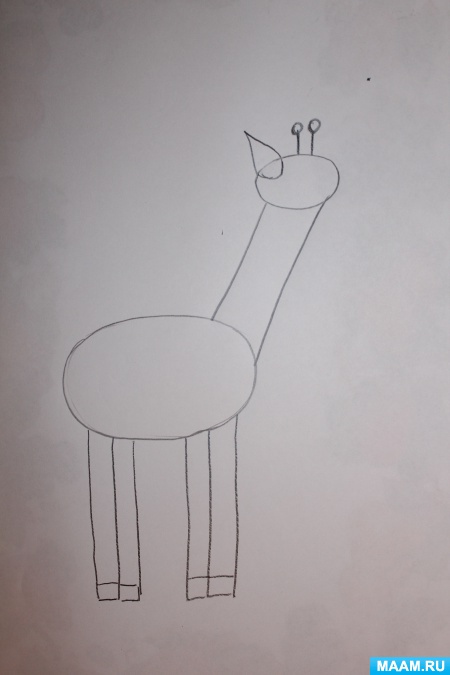  Родитель: Какого цвета жираф?  Ответы ребёнка: Тело и ноги – желтые, а пятна,  рожки и кончик хвоста – коричневые.Родитель: Возьми кисточку, и давай  раскрасим  голову, туловище и  ноги  желтым цветом.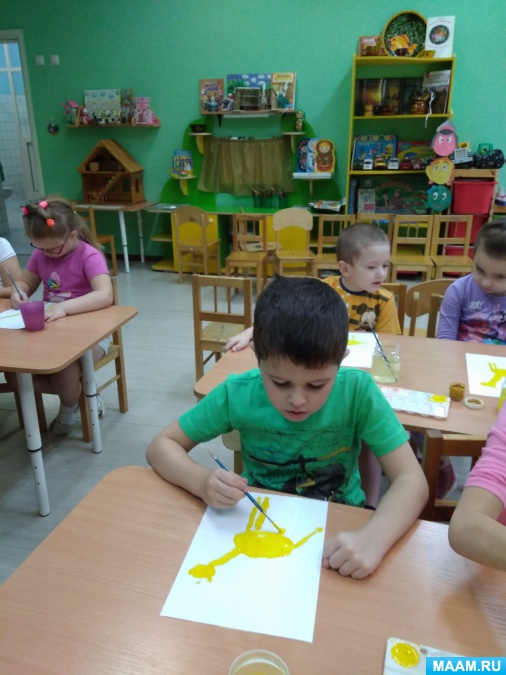 Родитель: мы  раскрасили жирафа. Когда краска высохнет,  мы дорисуем пятнышки.  А пока краска подсыхает, мы немного отдохнем.Динамическая пауза « У жирафа пятна-пятна»Родитель: Мы нарисовали жирафа, раскрасили, отдохнули, а теперь давай нарисуем пятнышки на теле. Берем ватную палочку, обмакиваем ее в коричневую краску и ставим точки по всему туловищу. Узор из пятнышек у каждого жирафа свой, неповторимый.  Невозможно найти двух одинаковых жирафов!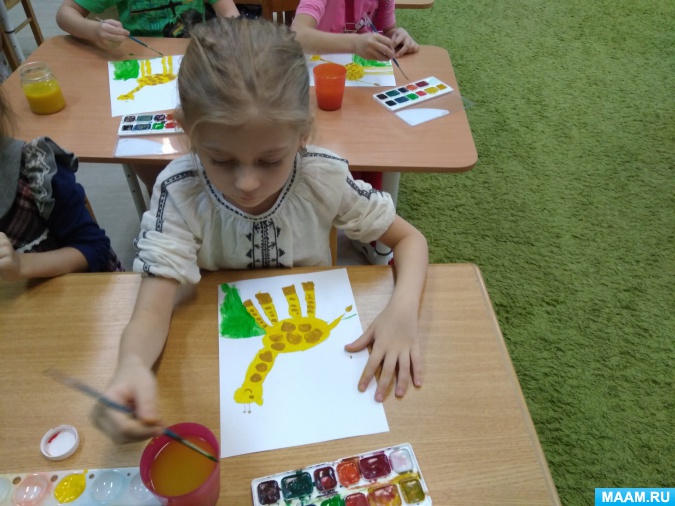 Родитель: Что  еще ты можешь нарисовать вокруг жирафа? Что его окружает? Ответы ребёнка: трава, солнце.Родитель: нарисуй цветными карандашами вокруг жирафа все, что его окружает (траву, солнце, деревья, цветы, бабочек, облака).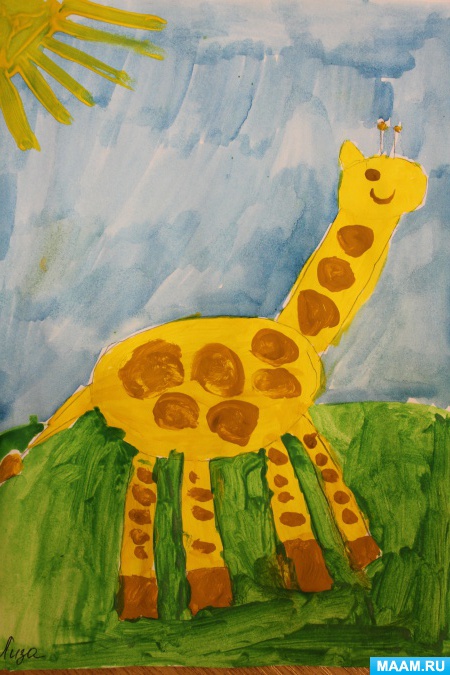 Родитель: Молодец! ты здорово поработал! У тебя получился настоящий жираф. Предлагаю тебе придумать ему забавную кличку.Приложение 1.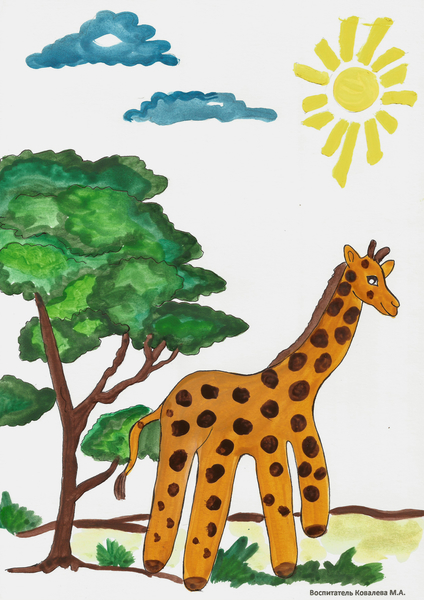 СловаДействияА у жирафа пятна-пятна, пятнышки везде:Дети повторяют движения воспитателя. Хлопают по всему телу ладонями.На лбу, ушах, на шее, на локтях, на носу, на животе, коленях и носках.Дети дотрагиваются до соответствующих частей телаУ слонов есть складки-складки, складочки везде:Дети щипают себя, как бы собирая складки.На лбу, ушах, на шее, на локтях, на носу, на животе, коленях и носках.Дети дотрагиваются до соответствующих частей телаУ тигрят есть шерстка-шерстка, шерсточка везде:Дети поглаживают себя, как бы разглаживая шёрсткуНа лбу, ушах, на шее, на локтях, на носу, на животе, коленях и носках.Дети дотрагиваются до соответствующих частей телаА у зебры есть полоски, полосочки везде:Дети проводят ребрами ладони по телу (рисуют полосочки)На лбу, ушах, на шее, на локтях, на носу, на животе, коленях и носках.Дети дотрагиваются до соответствующих частей тела